Formulario de la evaluación de salud bucal para alumnos del jardín de niños (kinder / Kindergarten)  La ley de California (Sección 49452.8 del Código de Educación) establece que todos los alumnos del jardín de niños (kinder / Kindergarten) inscritos en una escuela pública y cualquier niño inscrito en primer grado que no haya asistido a la escuela pública el año anterior, deberán realizarse un chequeo dental (evaluación). Debe ser entregado a la escuela al comienzo del año escolar. Un profesional dental autorizado de California debe realizar la evaluación y completar las secciones 2 y 3 de este formulario. Si su hijo tuvo una evaluación dental en los últimos 12 meses, pida a su dentista que complete la sección 2 y la sección 3. Si no puede obtener una evaluación dental para su hijo, llene el formulario de exención del requisito de evaluación de salud bucal por separado.Esta evaluación le permitirá saber si hay algún problema dental que necesite atención por parte de un dentista. Esta evaluación también se usará para evaluar nuestros programas de salud bucal. Los niños necesitan una buena salud bucal para hablar con seguridad, expresarse, y estar sanos y listos para aprender. La mala salud bucal ha estado relacionada con un menor desempeño escolar, malas relaciones sociales y menos éxito en el futuro. Por esta razón, le agradecemos que contribuya a la salud y el bienestar de los niños de California.Sección 1: Información del menor (debe ser completada por el padre, la madre o el tutor)Continúa en la siguiente páginaSección 2: Recopilación de datos de salud bucal (debe ser completada por un profesional dental autorizado de California)NOTA IMPORTANTE: Considere cada casilla por separado. Marque cada casilla.*Marque "Sí" para la experiencia de caries si hay presencia de caries sin tratar o empastes. 
Marque "No" para la experiencia de caries si no hay caries sin tratar y no hay empastes.Sección 3: Seguimiento a Atención de Urgencia (debe ser completada por la entidad responsable del seguimiento)La ley establece que las escuelas deben mantener la privacidad de la información de salud de los estudiantes. Gracias a esta ley, el nombre de su hijo no formará parte de ningún informe. Esta información solo se puede usar para fines relacionados con la salud de su hijo. Si tiene alguna pregunta, llame a la escuela.Devuelva este formulario a la escuela antes del fin del primer año escolar de su hijo.El original de este formulario se guardará en el registro escolar del menor. Nombre del menor:Nombre del menor:Apellido:Inicial del segundo nombre:Inicial del segundo nombre:Inicial del segundo nombre:Inicial del segundo nombre:Fecha de nacimiento del menor:MM – DD – AAAAFecha de nacimiento del menor:MM – DD – AAAAFecha de nacimiento del menor:MM – DD – AAAAFecha de nacimiento del menor:MM – DD – AAAAFecha de nacimiento del menor:MM – DD – AAAAFecha de nacimiento del menor:MM – DD – AAAADirección:Dirección:Dirección:Dirección:Dirección:Dirección:Dirección:Dirección:Dirección:Depto.:Depto.:Depto.:Depto.:Ciudad:Ciudad:Ciudad:Ciudad:Ciudad:Código postal:Código postal:Código postal:Código postal:Código postal:Código postal:Código postal:Código postal:Ciudad:Ciudad:Ciudad:Ciudad:Ciudad:Nombre de la escuela:Nombre de la escuela:Maestro:Maestro:Grado:Año en el que el menor empieza el jardín de niños:Año en el que el menor empieza el jardín de niños:Año en el que el menor empieza el jardín de niños:Año en el que el menor empieza el jardín de niños:Año en el que el menor empieza el jardín de niños:Año en el que el menor empieza el jardín de niños:Año en el que el menor empieza el jardín de niños:Año en el que el menor empieza el jardín de niños:Nombre de la escuela:Nombre de la escuela:Maestro:Maestro:Grado:AAAAANombre del padre/madre/tutor:Nombre del padre/madre/tutor:Apellido del padre/madre/tutor:Apellido del padre/madre/tutor:Apellido del padre/madre/tutor:Sexo del menor: Masculino  FemeninoSexo del menor: Masculino  FemeninoSexo del menor: Masculino  FemeninoSexo del menor: Masculino  FemeninoSexo del menor: Masculino  FemeninoSexo del menor: Masculino  FemeninoSexo del menor: Masculino  FemeninoSexo del menor: Masculino  FemeninoRaza/origen étnico del menor:	Blanco	  Indígena estadounidense	Negro/Afroestadounidense	  Multirracial	Hispano/Latino	  Nativo de Hawái/islas del Pacífico	Asiático	  Desconocido	Otro (especifique)	Blanco	  Indígena estadounidense	Negro/Afroestadounidense	  Multirracial	Hispano/Latino	  Nativo de Hawái/islas del Pacífico	Asiático	  Desconocido	Otro (especifique)	Blanco	  Indígena estadounidense	Negro/Afroestadounidense	  Multirracial	Hispano/Latino	  Nativo de Hawái/islas del Pacífico	Asiático	  Desconocido	Otro (especifique)	Blanco	  Indígena estadounidense	Negro/Afroestadounidense	  Multirracial	Hispano/Latino	  Nativo de Hawái/islas del Pacífico	Asiático	  Desconocido	Otro (especifique)	Blanco	  Indígena estadounidense	Negro/Afroestadounidense	  Multirracial	Hispano/Latino	  Nativo de Hawái/islas del Pacífico	Asiático	  Desconocido	Otro (especifique)	Blanco	  Indígena estadounidense	Negro/Afroestadounidense	  Multirracial	Hispano/Latino	  Nativo de Hawái/islas del Pacífico	Asiático	  Desconocido	Otro (especifique)	Blanco	  Indígena estadounidense	Negro/Afroestadounidense	  Multirracial	Hispano/Latino	  Nativo de Hawái/islas del Pacífico	Asiático	  Desconocido	Otro (especifique)	Blanco	  Indígena estadounidense	Negro/Afroestadounidense	  Multirracial	Hispano/Latino	  Nativo de Hawái/islas del Pacífico	Asiático	  Desconocido	Otro (especifique)	Blanco	  Indígena estadounidense	Negro/Afroestadounidense	  Multirracial	Hispano/Latino	  Nativo de Hawái/islas del Pacífico	Asiático	  Desconocido	Otro (especifique)	Blanco	  Indígena estadounidense	Negro/Afroestadounidense	  Multirracial	Hispano/Latino	  Nativo de Hawái/islas del Pacífico	Asiático	  Desconocido	Otro (especifique)	Blanco	  Indígena estadounidense	Negro/Afroestadounidense	  Multirracial	Hispano/Latino	  Nativo de Hawái/islas del Pacífico	Asiático	  Desconocido	Otro (especifique)	Blanco	  Indígena estadounidense	Negro/Afroestadounidense	  Multirracial	Hispano/Latino	  Nativo de Hawái/islas del Pacífico	Asiático	  Desconocido	Otro (especifique)Fecha de la evaluación:MM – DD – AAAACaries sin tratar (deterioro visible presente)Sí NoCaries sin tratar (deterioro visible presente)Sí No*Experiencia de caries(caries visibles o empastes presentes)Sí NoUrgencia del tratamiento:Urgencia del tratamiento:Urgencia del tratamiento:Urgencia del tratamiento:MM – DD – AAAAMM – DD – AAAAFirma de profesional dental autorizado	Número de licencia de CA	FechaFirma de profesional dental autorizado	Número de licencia de CA	FechaFirma de profesional dental autorizado	Número de licencia de CA	FechaFirma de profesional dental autorizado	Número de licencia de CA	FechaEl padre o la madre notificó que el menor tiene una 
necesidad urgente de atención dental el:	 MM – DD – AAAASe programó una cita de seguimiento para este menor para el:	MM – DD – AAAA¿El menor recibió el tratamiento necesario?	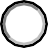       Sí     No (Si la respuesta es "no", se recomienda que la entidad responsable del seguimiento se vuelva a comunicar con los padres)    No lo sé